Муниципальное бюджетное общеобразовательное учреждение основная общеобразовательная школа №  16  муниципального образования город НовороссийскЕжемесячный отчёт за март 2021 годапо работе волонтерского отряда «Творители добра» в МБОУ СОШ № 16                         25.03.21 г.Куратор отряда                                                              Д.Х. КаримоваДля волонтерского отряда 11 марта 2021 года была организована акция "Мое будущее" в целях выбора будущей профессии, где ребята выразили свои мнения и показали проектные работы по профориентационным направлениям.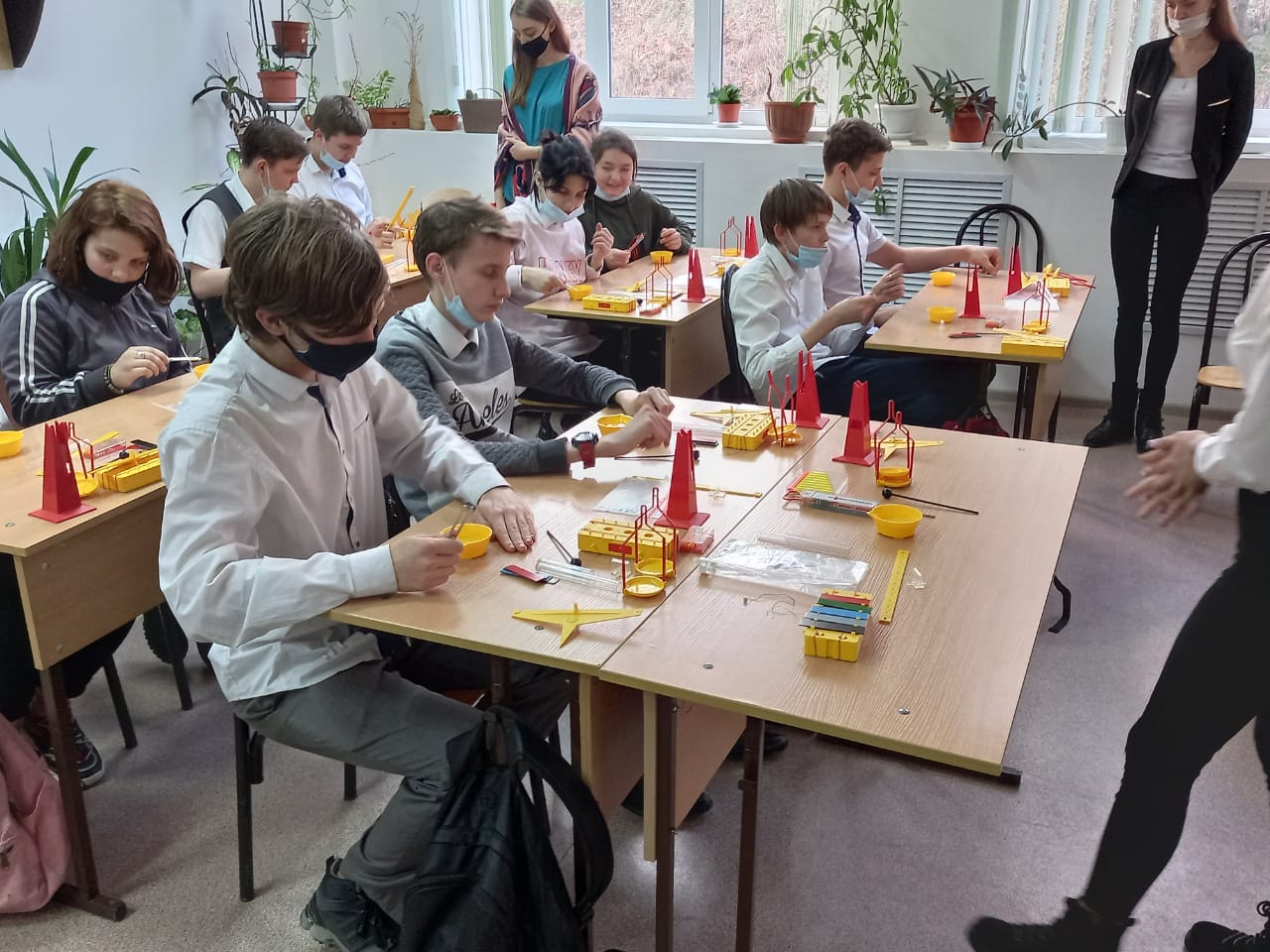 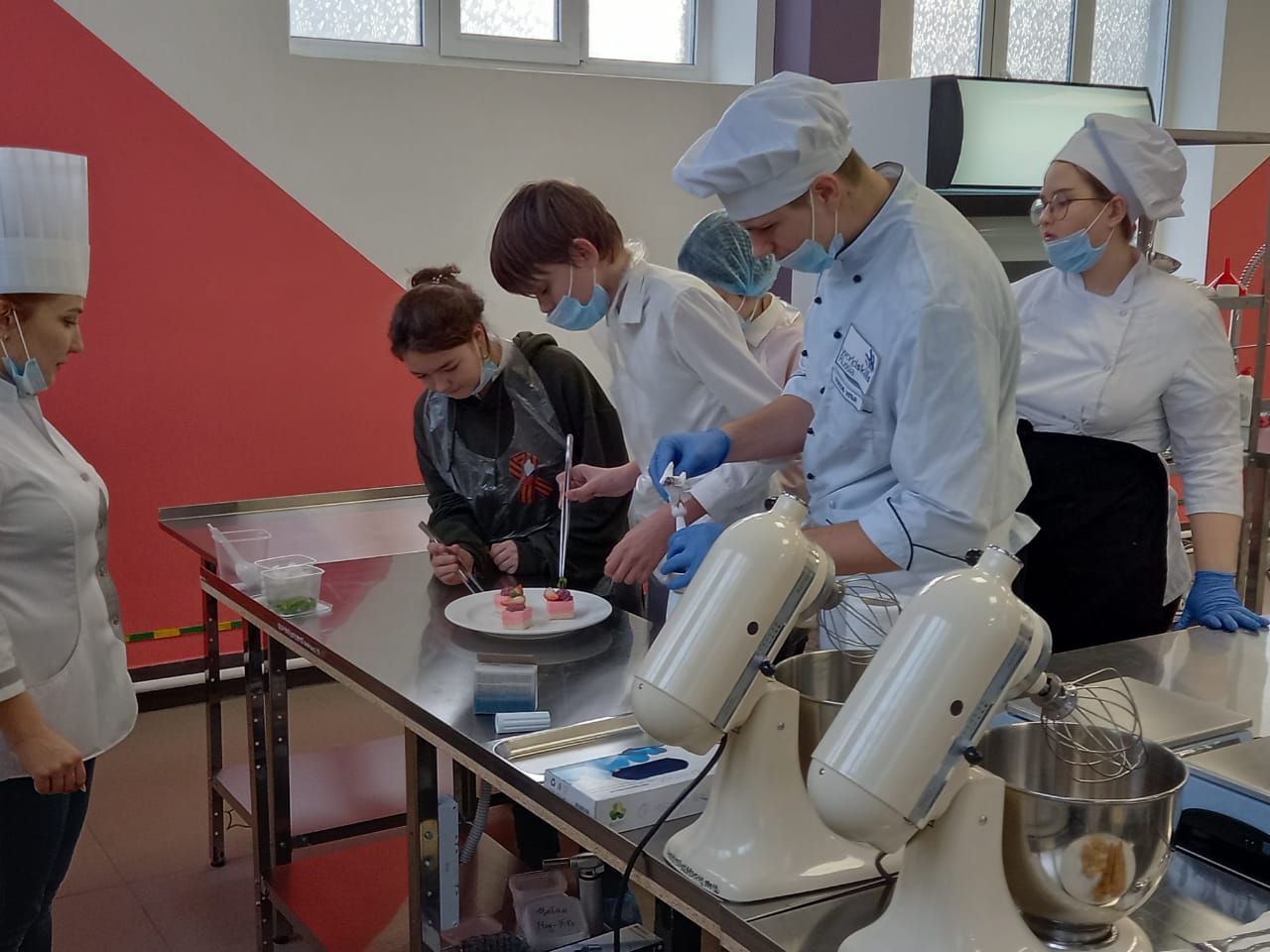 18 марта 2021 года прошла беседа «Радость можно передать», «Радость можно подарить взглядом»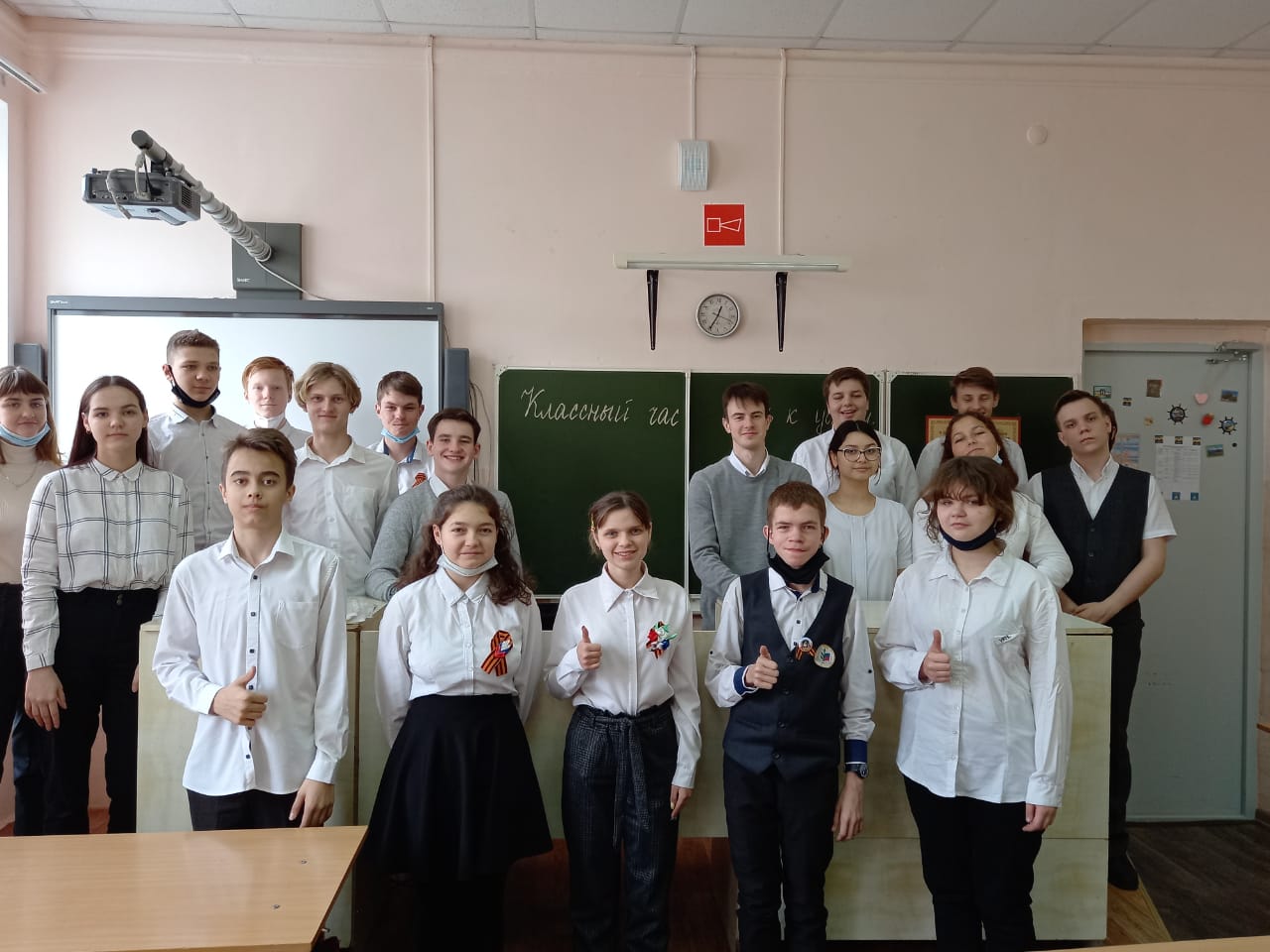 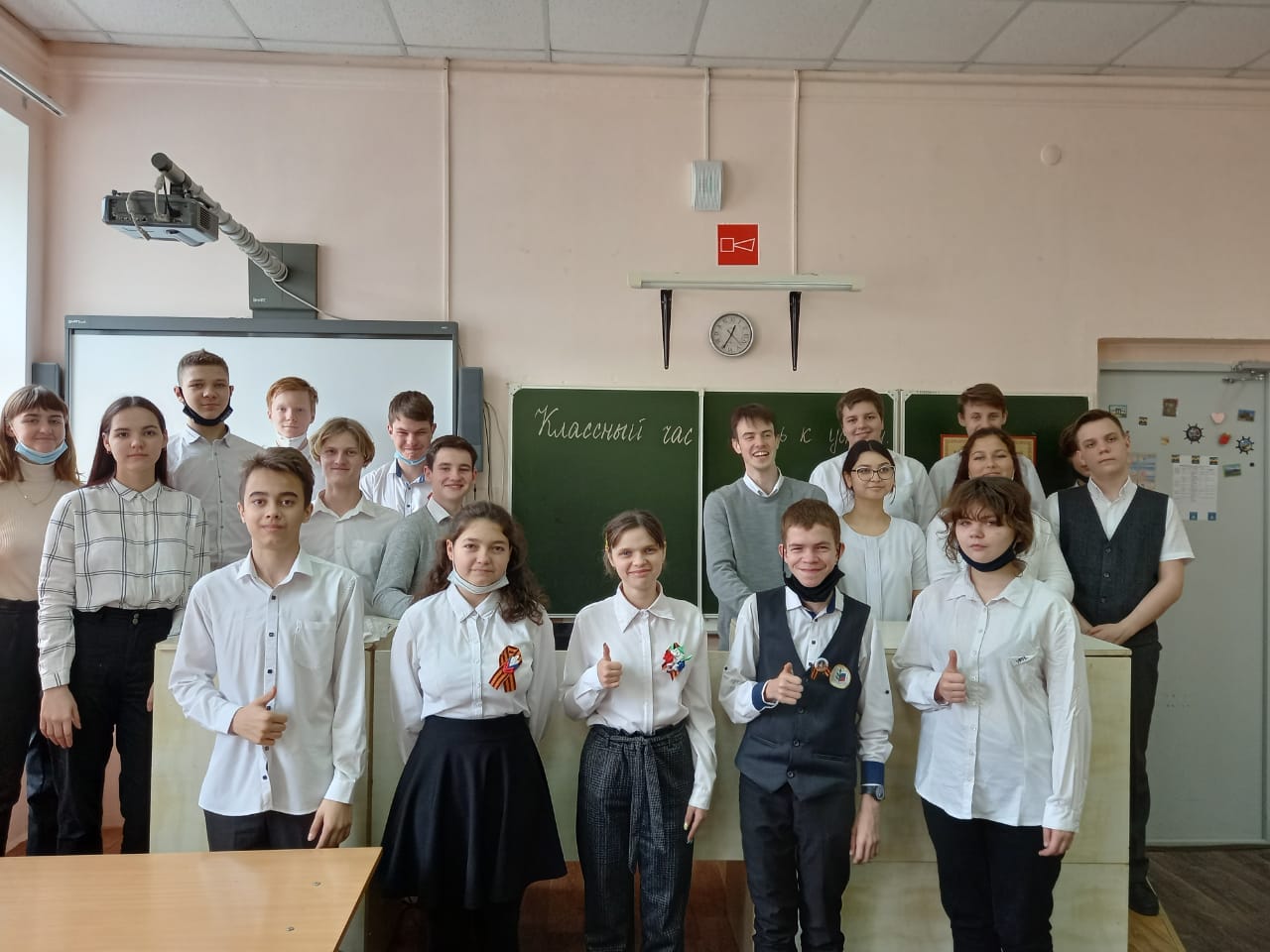 №МероприятияДата проведения№МероприятияДата проведения1Классный час «Мои силы, мои возможности»04.03.20212Акция «Мое будущее»11.03.20213Беседа «Радость можно передать», «Радость можно подарить взглядом»18.03.2021